Weather Unit Quiz ReviewAtmosphere
Name the layers going from the Earth and headed into space. Name one thing that is different about each layer.Earth_________________________________________________________________________________________________________________________________________________________________________________________________________________________________________________________________________________________________________________________________________________________________________________________________________________________________________Space
Wind	










































Air MassesAir masses take their properties from _________________________________________________________A __________________ is a boundary between two air masses.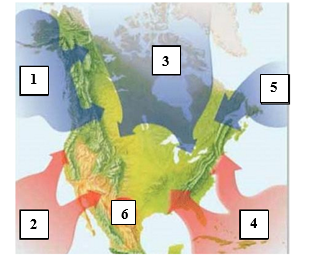 FrontsLocalGlobalLandWaterSea BreezeLand Breeze#NameProperties123456NameDrawingDescriptionWeatherWarm FrontCold FrontStationary FrontOccluded Front